Буклет для родителей           «Какиеигрушки нужны детям?»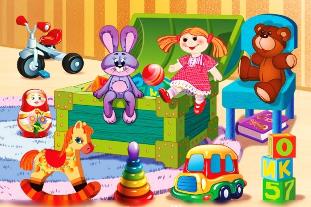 Воспитатель:МБДОУ детский сад «Солнышко»Елистратова Светлана ВикторовнаМагазин игрушекМы игрушки выбираем,
  С ними дружим и играем,
  В путь с собой берем всегда
  И ломаем иногда.
  Если их и папа тоже
  Починить никак не сможет,
  Скажет мама: "Так и быть,
  Надо новую купить!"
  И тогда пойдем мы с мамой
  В магазин любимый самый,
  Там все-все игрушки ждут,
  Что их детям отдадут.Очень хочет кукла Ляля,
  Чтоб ей дети мамой стали
  И с собою клали спать
  В настоящую кровать.
  И мечтает каждый мячик,
  Что его захочет мальчик.
  Будет им играть в футбол,
  Забивать в ворота гол.А юла крутиться хочет
  Напролет все дни и ночи -
  Чтоб на бок не падать вдруг,
  Нужен ей надежный друг. Развитие богатого эмоционального мира ребенка немыслимо без существования в нем игрушек. Именно они служат для него той средой, которая позволяет выражать свои чувства, исследовать окружающий мир, учит общаться и познавать себя.  У каждого ребенка должна быть такая игрушка, которой он может пожаловаться, которую поругает и накажет, пожалеет и утешит. Именно она поможет преодолеть ему страх одиночества, когда родители куда-нибудь уйдут, страх темноты, когда выключается свет и надо уснуть.    У ребенка должен быть определенный набор игрушек, способствующий развитию его чувственного восприятия, мышления, кругозора, позволяющий ему проигрывать реальные и сказочные ситуации, подражать взрослым. Не все они покупаются в магазине, многие можно сделать самим родителям, и от этого они будут еще ближе и дороже.Какие же игрушки нужны детям?Игрушки, копирующие предметы реальной жизни:кукольное семейство (семья игрушек), кукольный домик, мебель, посуда, машины, лодка, касса, весы, медицинские и парикмахерские инструменты, стиральные машины, плиты, телевизоры, счеты, музыкальные инструменты, железные дороги, телефон, мелки и т. д.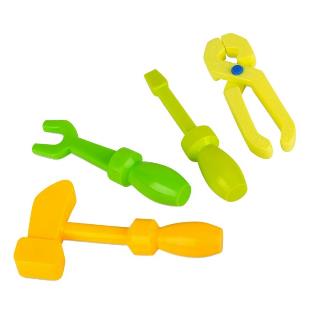 Игрушки, помогающие «выплеснуть» агрессию:солдатики, мячи, дикие животные, резиновые игрушки, скакалки, кегли, молотки и другие инструменты и т.д.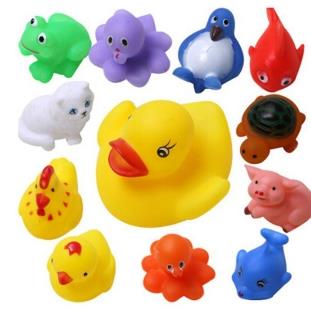 Игрушки для развития творческой фантазии и самовыражения:кубики, матрешки, пирамидки, конструкторы, настольные игры, разрезные картинки и открытки, краски, пластилин, мозаика.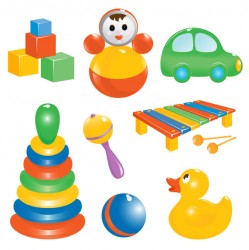 Основное требование:игрушки должны выглядеть как можно ближе к «оригиналу» и быть достаточно прочными.